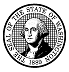 STATE OF WASHINGTONDEPARTMENT OF HEALTHEarly Hearing Detection, Diagnosis, and Intervention Program1610 N.E. 150thStreet  ∙  Shoreline, Washington 98155 Phone 206-418-5613  Toll Free 1-888-WAEHDDI (1-888-923-4334)  Fax 206-364-0074 Resource Referral Form for Children who are Deaf or Hard of HearingHow to complete this form: Discuss the resources on page 2 with the child’s parent or guardian. Select which resources they would like to be referred to.Complete the contact information section and have the child’s parent or guardian sign the authorization below.Fax completed forms to the EHDDI program at (206) 364-0074. The EHDDI program will forward the referral to the organization(s) selected and mail the family a resource notebook, if requested. By signing below, I authorize the Washington State Department of Health Early Hearing Detection, Diagnosis, and Intervention (EHDDI) program to share my contact information and my child’s name and date of birth with the organizations selected on the next page for the purpose of obtaining resources or services. Please check the box next to the resources you would like to receive.If you have any questions, please contact us at (206) 418-5613.Thank you for your time,Washington State Early Hearing Detection, Diagnosis and Intervention (EHDDI) Program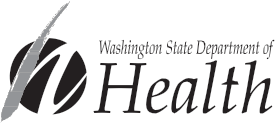         DOH 344-073 Mar 2021Child’s Name:           Child’s Name:           DOB:      Parent/Guardian Name:          Parent/Guardian Name:          Parent/Guardian Name:          Mailing Address:          Mailing Address:          Mailing Address:          City:          State:          Zip:          Phone Number:          Email:          Email:          Primary Language Spoken:          Primary Language Spoken:          Primary Language Spoken:          Referring Provider:          Clinic:          Clinic:          Parent/Guardian Signature:_____________________________________  Date:_______________Relationship to Child: _____________________________________________________________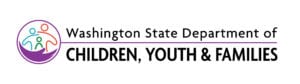 Early Support for Infants and Toddlers (ESIT Program) – Provides early intervention services for eligible children (ages birth to 3). Family resources coordination, developmental screening, and evaluations to determine eligibility are provided at no cost to families. Families will be contacted by their local Family Resources Coordinator (FRC).  Early Support for Infants and Toddlers (ESIT Program) – Provides early intervention services for eligible children (ages birth to 3). Family resources coordination, developmental screening, and evaluations to determine eligibility are provided at no cost to families. Families will be contacted by their local Family Resources Coordinator (FRC).  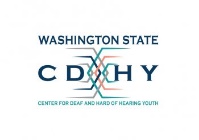 Center for Deafness and Hard of Hearing Youth (CDHY) – Offers statewide services for children who are deaf and hard of hearing and their families, teachers of the deaf, school districts, educators serving the deaf, and educational interpreters.Center for Deafness and Hard of Hearing Youth (CDHY) – Offers statewide services for children who are deaf and hard of hearing and their families, teachers of the deaf, school districts, educators serving the deaf, and educational interpreters.Center for Deafness and Hard of Hearing Youth (CDHY) – Offers statewide services for children who are deaf and hard of hearing and their families, teachers of the deaf, school districts, educators serving the deaf, and educational interpreters.Center for Deafness and Hard of Hearing Youth (CDHY) – Offers statewide services for children who are deaf and hard of hearing and their families, teachers of the deaf, school districts, educators serving the deaf, and educational interpreters.Center for Deafness and Hard of Hearing Youth (CDHY) – Offers statewide services for children who are deaf and hard of hearing and their families, teachers of the deaf, school districts, educators serving the deaf, and educational interpreters.Center for Deafness and Hard of Hearing Youth (CDHY) – Offers statewide services for children who are deaf and hard of hearing and their families, teachers of the deaf, school districts, educators serving the deaf, and educational interpreters.Telephone Number: 855-342-1672Fax Number: 360-696-6291 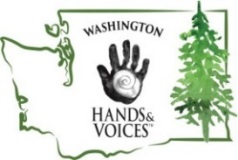 Washington Hands & Voices – Guide By Your Side™ (GBYS) – Provides unbiased emotional support and resources by trained Parent Guides who are parents of children who are deaf or hard of hearing. GBYS services are provided at no cost to families.Washington Hands & Voices – Guide By Your Side™ (GBYS) – Provides unbiased emotional support and resources by trained Parent Guides who are parents of children who are deaf or hard of hearing. GBYS services are provided at no cost to families.Washington Hands & Voices – Guide By Your Side™ (GBYS) – Provides unbiased emotional support and resources by trained Parent Guides who are parents of children who are deaf or hard of hearing. GBYS services are provided at no cost to families.Washington Hands & Voices – Guide By Your Side™ (GBYS) – Provides unbiased emotional support and resources by trained Parent Guides who are parents of children who are deaf or hard of hearing. GBYS services are provided at no cost to families.Washington Hands & Voices – Guide By Your Side™ (GBYS) – Provides unbiased emotional support and resources by trained Parent Guides who are parents of children who are deaf or hard of hearing. GBYS services are provided at no cost to families.Washington Hands & Voices – Guide By Your Side™ (GBYS) – Provides unbiased emotional support and resources by trained Parent Guides who are parents of children who are deaf or hard of hearing. GBYS services are provided at no cost to families.Telephone Number: 425-268-7087Fax Number: 360-715-9970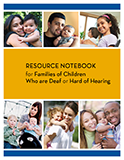 Resource Notebook for Families of Children Who are Deaf or Hard of Hearing – A free notebook that includes stories from other families, information about hearing and assistive technology, communication options, and early intervention services.Resource Notebook for Families of Children Who are Deaf or Hard of Hearing – A free notebook that includes stories from other families, information about hearing and assistive technology, communication options, and early intervention services.